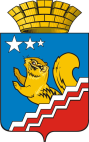 СВЕРДЛОВСКАЯ ОБЛАСТЬДУМА ВОЛЧАНСКОГО ГОРОДСКОГО ОКРУГАСЕДЬМОЙ СОЗЫВ Четырнадцатое заседание (внеочередное)РЕШЕНИЕ № 62г. Волчанск                                                                                                     от 12.12.2023 г.О присвоении звания «Почетный гражданин города Волчанска»Косинцеву Валерию ВильевичуВ соответствии с решением Волчанской городской Думы от 17.07.2003 года №126  «Об утверждении Положения о присвоении звания «Почетный гражданин города Волчанска» (в редакции от 19.03.2009 года №25), на основании ходатайства главы Волчанского городского округа Вервейна А.В. о присвоении Косинцеву Валерию Вильевичу звания «Почетный гражданин города Волчанска», за многолетний добросовестный труд, достойный вклад в развитие Волчанского городского округа ДУМА ВОЛЧАНСКОГО ГОРОДСКОГО ОКРУГА РЕШИЛА:Присвоить Косинцеву Валерию Вильевичу звание «Почетный гражданин города Волчанска».Опубликовать настоящее решение в информационном бюллетене «Муниципальный Вестник» и разместить на официальном сайте Думы Волчанского городского округа в сети Интернет www.duma-volchansk.ru.Контроль за исполнением настоящего решения возложить на Комиссию по социальной политике и вопросам местного самоуправления (Кузьмина И.В.).Председатель ДумыВолчанского городского округа							А.Ю. Пермяков